Leçon 18 : Les nombres décimaux Les fractions qui ont 10, 100, 1000…comme dénominateur s’appellent des fractions décimales.Par exemple : On peut écrire une fraction décimale sous la forme d’un nombre qu’on appelle “nombre décimal”.Par exemple : 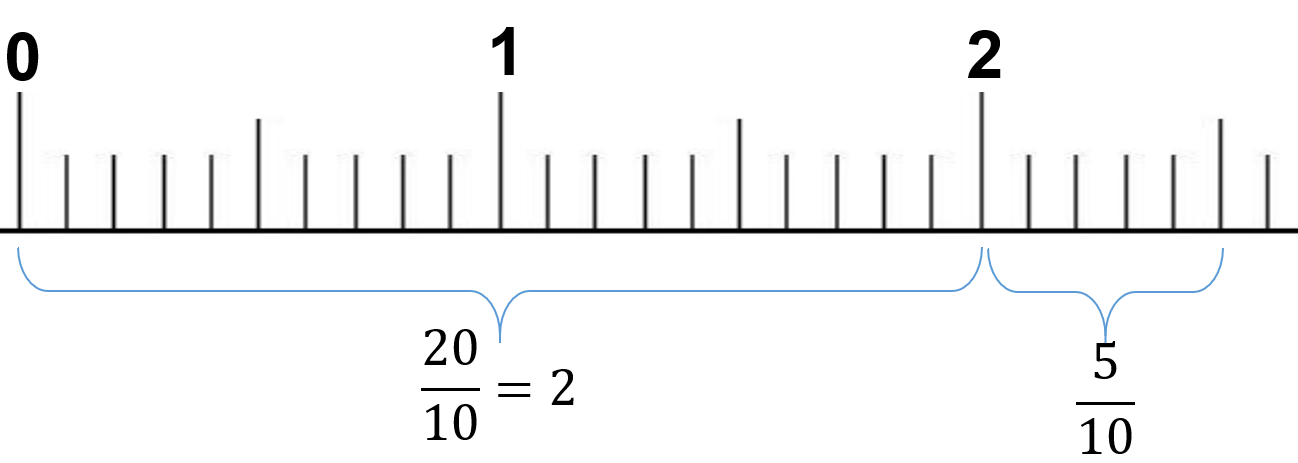  = 2,5On appelle cela un nombre décimal, car dans ce nombre, il y a deux parties : - une partie « entière » : un nombre entier - une partie qu’on appelle « décimale » : les dixièmes, centièmes, etc. Cela s’appelle l’écriture décimale.3 est aussi un nombre décimal car on peut l’écrire 3,0.Dans un nombre décimal :- La virgule se trouve toujours après l’unité.- Le premier chiffre après la virgule indique les dixièmes.- Le deuxième chiffre après la virgule indique les centièmes.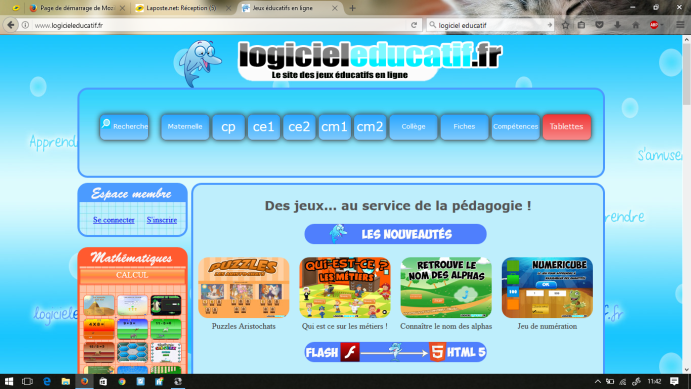 Partie entièrePartie entièrePartie entièrePartie décimalePartie décimaleCentaineDizaineUnitéDixièmeCentième2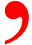 1325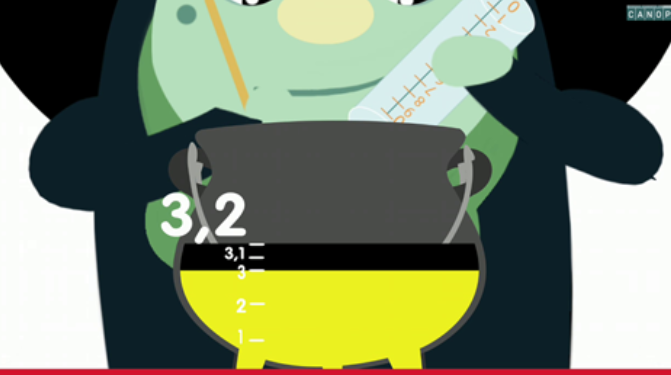 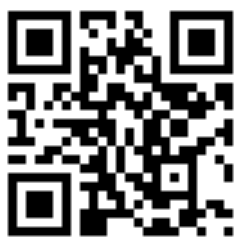 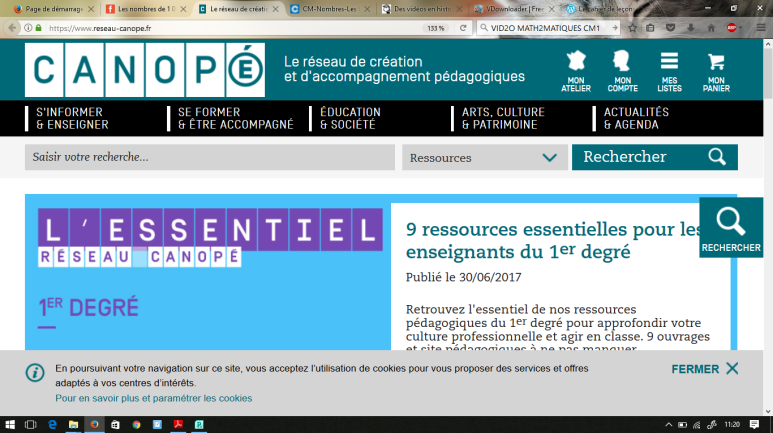 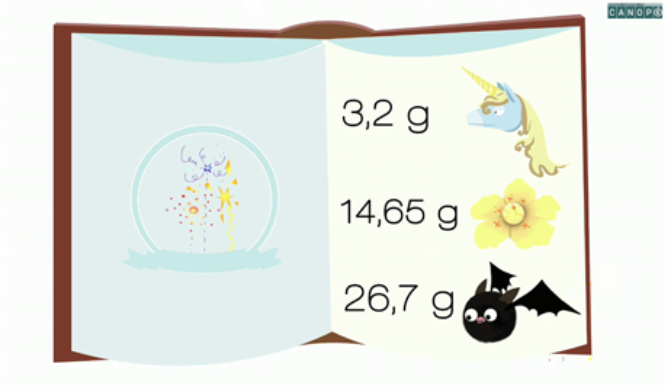 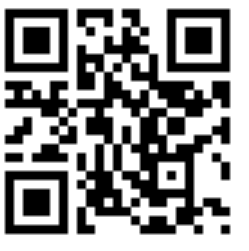 https://huit.re/DecimauxCM1ahttps://huit.re/DecimauxCM1b